	   Trần Thị Ngọc YếnUBND QUẬN LONG BIÊNTRƯỜNG THCS THƯỢNG THANH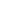   LỊCH CÔNG TÁC TUẦN NĂM HỌC 2023 - 2024TỪ 16/10/2023 ĐẾN NGÀY 22/10/2023ThứBuổiND công việc, thời gian, địa điểmPhân công nhiệm vụBGH trựcHai16/10S- Tiết 1: Chào cờ chuyên đề:Chào mừng ngày Phụ nữa Việt Nam 20/10- VP: Hoàn thành Quy chế dân chủ- Tiết 2,3: Luyện tập Đội Nghi lễ- Lớp trực tuần: 7A2- Đ/c: Thư, Thùy Dung, GVCN các lớp- Đ/c Thắng- Đ/c Thùy Dung phụ trách- GVCN và học sinh lớp 7A2Đ/c YếnHai16/10C- 14h: Tham dự chuyên đề Lịch sử cấp Quận tại trường THCS Phúc Lợi- 17h20: Dạy bồi dưỡng HSY Khối 9 – môn Ngữ văn- Lớp trực tuần: 7A1- Các Đ/c: Hường, Mai, Lương, Điệp- GV dạy theo p/c- GVCN và học sinh lớp 7A1Đ/c YếnBa17/10S- 7h15-7h30: Kiểm tra đầu giờ khối 9 – môn Toán- VP: Nộp đăng ký thi đua về PNV- 9h05: Tập thể dục giữa giờ - Kiểm tra lớp 6A4- Tiết 4,5: Luyện tập Đội Nghi lễ- GV trông kiểm tra theo p/c- Đ/c Thắng- Đ/c Dung, Đ/c Hưng- Đ/c Thùy Dung phụ tráchĐ/c HoàiBa17/10C- 14h: Tham dự chuyên đề Ngữ văn cấp Quận tại trường THCS Chu Văn An- Tiết 1: Trung tâm dự giờ Kỹ năng sống – Đ/c Thắm- 17h20: Dạy bồi dưỡng HSY Khối 9 – môn Toán- Các Đ/c: Hường, Tô Dung, Thư, Vân- Đ/c Thắm- GV dạy theo p/cĐ/c HoàiTư18/10S- Triển khai cuộc thi ảnh về CBVC-NLĐ thực hiện quy tắc ứng xử (mỗi tổ 2 ảnh – Nộp về Đ/c Mai- Đ/c Mai, TTCMĐ/c HườngTư18/10C- 14h: Tham dự chuyên đề Hóa cấp Quận tại trường THCS Gia Thụy- Các Đ/c: Yến HT, Công, Quý, An Hòa, HuếĐ/c HườngNăm19/10S- 7h15-7h30: Kiểm tra đầu giờ khối 9 – môn Tiếng Anh- Tiết 1,2: Luyện tập Đội Nghi lễ- 9h05: Tập thể dục giữa giờ - Kiểm tra lớp 6A5- GV trông kiểm tra theo p/c- Đ/c Thùy Dung phụ trách- Đ/c Dung, Đ/c HưngĐ/c HoàiNăm19/10C- 14h: 11 Học sinh lớp 9 học CLB HSG Quận tại trường THCS Gia Thụy - 17h20: Dạy bồi dưỡng HSY Khối 9 – môn Tiếng Anh- GVCN các lớp 9 có HS tham dự - GV dạy theo p/cĐ/c HoàiSáu20/10S- Trong ngày: Nhóm trưởng V-T-A khối 9 nộp đề kiểm tra đầu giờ (toàn bộ) của tuần tiếp theo về Đ/c Hường (để lưu và duyệt), Đ/c Thắng (để in sao đề)GV báo cáo tiết dạy chuyên đề của tuần tiếp theo về Đ/c Hường và Đ/c ThắngGV nộp trình ký giáo án trên phần mềm Hồ sơ sổ sách CM- Tiết 2,3,4: Luyện tập Đội Nghi lễNhóm trưởng V-T-A Khối 9GV dạy CĐ theo phân công100% CBGV nộp đúng hạn- Đ/c Thùy Dung phụ tráchĐ/c YếnSáu20/10C- (Dự kiến) Đảng ủy phường Thượng Thanh kiểm tra giám sát 2023- VP: Hoàn thành báo cáo số liệu đầu năm trên phần mềm CSDL ngành- Tiết 3,4: Ngày SHCM tháng 10- Tiết 5: Tổ chức kỷ niệm ngày Phụ nữ Việt Nam 20/10- Lao động vệ sinh khử khuẩn: Lớp 8A3 và 8A4- VP chuẩn bị hồ sơ- GVCN lớp 8A1 và 8A2- 100% CBGV- 100% CBGV-NV tham dự- Lớp 8A3, 8A4Đ/c YếnBảy21/10S- 7h: Đội Dân vũ tham gia biểu diễn tại LDLD Quận - 7h15-7h30: Kiểm tra đầu giờ khối 9 – môn Ngữ văn- Tiết 1,2: Học CLB EYT khối 6,7- TTCM kiểm tra và ký duyệt giáo án trên phần mềm Hồ sơ CM- Đ/c Thư, Mai phụ trách- GV trông kiểm tra theo p/c- GV dạy theo p/c- TTCM ký duyệt đúng hạnĐ/c HườngBảy21/10C- 14h: 11 Học sinh lớp 9 học CLB HSG Quận tại trường THCS Gia Thụy - Tiết 1,2: Học CLB EYT khối 8- 14h: Tham dự ngày hội Khuyến học phường Thượng Thanh- BGH ký duyệt giáo án trên phần mềm Hồ sơ sổ sách CM- GVCN các lớp có HS tham gia- GV dạy theo p/c - Theo giấy mời- Đ/c Hoài, Hường (thực hiện muộn nhất thứ 2 của tuần kế tiếp)Đ/c HườngCN22/10S- BV trựcBV trựcCN22/10C- BV trựcBV trựcThượng Thanh, ngày 16 tháng10 năm 2023HIỆU TRƯỞNG